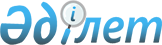 Об утверждении Правил обеспечения физических лиц, являющихся получателями государственной адресной социальной помощи, телевизионными абонентскими приставкамиПриказ Министра информации и общественного развития Республики Казахстан от 28 февраля 2022 года № 51. Зарегистрирован в Министерстве юстиции Республики Казахстан 28 февраля 2022 года № 26945.
      В соответствии с пунктом 9 статьи 42 Закона Республики Казахстан "О телерадиовещании" ПРИКАЗЫВАЮ:
      1. Утвердить прилагаемые Правила обеспечения физических лиц, являющихся получателями государственной адресной социальной помощи, телевизионными абонентскими приставками.
      2. Комитету информации Министерства информации и общественного развития Республики Казахстан в установленном законодательством Республики Казахстан порядке обеспечить:
      1) государственную регистрацию настоящего приказа в Министерстве юстиции Республики Казахстан;
      2) размещение настоящего приказа на интернет-ресурсе Министерства информации и общественного развития Республики Казахстан;
      3) в течение десяти рабочих дней после государственной регистрации настоящего приказа предоставление в Юридический департамент Министерства информации и общественного развития Республики Казахстан сведений об исполнении мероприятий, предусмотренных подпунктами 1) и 2) настоящего пункта.
      3. Контроль за исполнением настоящего приказа возложить на курирующего вице-министра информации и общественного развития Республики Казахстан.
      4. Настоящий приказ вводится в действие по истечении десяти календарных дней после дня его первого официального опубликования.
      "СОГЛАСОВАН"Министерство трудаи социальной защиты населенияРеспублики Казахстан Правила обеспечения физических лиц, являющихся получателями государственной адресной социальной помощи, телевизионными абонентскими приставками Глава 1. Общие положения
      1. Правила обеспечения физических лиц, являющихся получателями государственной адресной социальной помощи, телевизионными абонентскими приставками (далее – Правила) разработаны в соответствии с пунктом 9 статьи 42 Закона Республики Казахстан "О телерадиовещании" и определяют порядок обеспечения физических лиц, являющихся получателями государственной адресной социальной помощи, телевизионными абонентскими приставками в соответствии с Законом Республики Казахстан "О государственной адресной социальной помощи".
      2. Для целей настоящих Правил используются следующие понятия:
      1) местный исполнительный орган (акимат) – коллегиальный исполнительный орган, возглавляемый акимом области, города республиканского значения и столицы, района (города областного значения), осуществляющий в пределах своей компетенции местное государственное управление и самоуправление на соответствующей территории;
      2) исполнительный орган, финансируемый из местного бюджета (далее – исполнительный орган) – государственное учреждение, уполномоченное акиматом на осуществление отдельных функций местного государственного управления и самоуправления, финансируемое из соответствующих местных бюджетов;
      3) телевизионная абонентская приставка (далее – приставка) – отдельное техническое средство, предназначенное для приема абонентом цифрового теле-, радиосигнала;
      4) национальный оператор телерадиовещания (далее – национальный оператор) – юридическое лицо, определенное Правительством Республики Казахстан, на которое собственником в лице государства возложены задачи по содержанию и развитию национальной сети телерадиовещания. Глава 2. Порядок обеспечения физических лиц, являющихся получателями государственной адресной социальной помощи, телевизионными абонентскими приставками
      3. Приставки обеспечивают прием цифрового теле-, радиосигнала в стандартах вещания DVB T2, MPEG 4 (для цифрового эфирного телерадиовещания), интегрируются с национальной сетью цифрового эфирного телевещания.
      4. Местный исполнительный орган до полного перехода на цифровое эфирное телерадиовещание организует обеспечение исполнительным органом физических лиц, являющихся получателями государственной адресной социальной помощи, приставками.
      5. Обеспечение приставками производится в формах поставки и установки на безвозмездной основе заявителю.
      Заявителем является физическое лицо, обратившееся от себя лично или от имени членов его семьи и других лиц, постоянно проживающих с ним совместно, с заявлением на получение телевизионной абонентской приставки по форме согласно приложению к настоящим Правилам, на безвозмездное получение приставки в исполнительный орган по месту жительства, а в сельской местности – к акиму поселка, села, сельского округа, города районного значения, и являющееся получателем государственной адресной социальной помощи.
      6. Обеспечение приставками производится из расчета одна приставка на одного заявителя, обратившегося от себя лично или от имени семьи и других лиц, постоянно проживающих с ним совместно.
      Обеспечение приставками является единовременным и повторно не поставляется получившему ее заявителю, членам его семьи и другим лицам, постоянно проживающим с ним совместно.
      7. В населенных пунктах, охваченных цифровым эфирным телерадиовещанием, заявители обеспечиваются приставками, которые предназначены для приема цифрового теле-, радиосигнала, распространяемого национальным оператором в сети цифрового эфирного телерадиовещания.
      8. Местный исполнительный орган информирует население через средства массовой информации о возможности безвозмездного получения приставки заявителями и обеспечивает их полной и своевременной информацией о порядке и условиях получения приставки. 
      9. Заявитель обращается за получением приставки в исполнительный орган по месту жительства, а в сельской местности – к акиму поселка, села, сельского округа, города районного значения, которые регистрируют документы в журнале регистрации заявлений о поставке на безвозмездной основе приставки и выдают заявителю подтверждение о принятии документов.
      К заявлению прилагаются копия удостоверения личности заявителя. После сверки оригинал удостоверения личности возвращается заявителю.
      В сельской местности аким поселка, села, сельского округа, города районного значения не позднее пяти рабочих дней со дня получения направляет заявление с документами в исполнительный орган.
      10. Исполнительный орган производит проверку данных заявителя или членов его семьи и других лиц постоянно проживающим с ним совместно, на принадлежность его к получателям государственной адресной социальной помощи, а также установление фактов в соответствии с пунктом 6 настоящих Правил.
      Исполнительный орган на основании заявлений определяет потребность в приставках с указанием их перечня и количества.
      11. В течение десяти рабочих дней со дня принятия документов от заявителя или акима поселка, села, сельского округа, города районного значения исполнительный орган выносит решение об обеспечении на безвозмездной основе приставки заявителю (в трех экземплярах) или отказе в ее обеспечении (в двух экземплярах), о чем письменно уведомляет заявителя, в случае отказа – с указанием его причины.
      Заявителю направляется уведомление с приложением предварительного решения об отказе в обеспечении приставкой в срок не позднее чем за три рабочих дня до его подписания.
      Заявителем предоставляется возражение к предварительному решению об отказе в обеспечении приставкой в срок не позднее двух рабочих дней со дня получения уведомления.
      По результатам рассмотрения возражения, в случае поступления от заявителя, исполнительный орган обеспечивает заявителя на безвозмездной основе приставкой либо выносит мотивированный отказ в обеспечении приставкой.
      12. В случае принятия решения об обеспечении на безвозмездной основе приставкой заявителя, первый экземпляр решения направляется заявителю, второй – поставщику, осуществляющему поставку приставок по итогам проведенных государственных закупок, и третий остается в исполнительном органе.
      Поставщиком является физическое лицо, осуществляющее предпринимательскую деятельность, юридическое лицо (за исключением государственных учреждений, если иное не установлено для них законами Республики Казахстан), временное объединение юридических лиц (консорциум), заключившие договор о государственных закупках.
      В случае отказа в обеспечении на безвозмездной основе приставкой заявителя, первый экземпляр решения направляется заявителю, второй остается в исполнительном органе.
      13. Основаниями для отказа в предоставлении на безвозмездной основе приставки являются случаи, если:
      1) заявитель на момент подачи заявления не является получателем государственной адресной социальной помощи;
      2) заявителю, членам его семьи и другим лицам, постоянно проживающим с ним совместно, ранее предоставлялась приставка в соответствии с настоящими Правилами.
      14. Поставщик с момента получения решения исполнительного органа об обеспечении на безвозмездной основе приставкой заявителя в пределах сроков, указанных в договоре о государственных закупках, осуществляет по адресу, указанному в решении, доставку приставки, а также установку и подключение.
      15. Заявитель подписывает акт приема-передачи приставки в течение одного дня с момента ее доставки, установки и подключения.
      16. Рассмотрение жалобы производится в порядке, установленном Административным процедурно-процессуальным кодексом Республики Казахстан. Заявление на получение телевизионной абонентской приставки
      Акиму местного исполнительного органа / поселка, села, сельского округа,города районного значения/ /В центр занятости населения________________________________________________________________(населенный пункт, район, область)Заявка на получение телевизионной абонентской приставки:1) Заявитель ____________________________________________________; (фамилия, имя, отчество (при его наличии))2) Адрес проживания заявителя ___________________________________;3) Состав членов семьи заявителя _________________________________________________________________________________________________;4) Контактные номера телефонов, адреса электронной почты:_______________________________________________________________.Прилагаемые документы:1. копия удостоверения личности заявителя;________________ ____________________________________________подпись заявителя (фамилия, имя, отчество (при его наличии))Дата подачи заявки "___" __________ 20__ г.Подпись представителя местного исполнительного органа/Акима поселка, села, сельского округа, города районногозначения о приеме документов с указанием даты приема"____"________20___ г.
					© 2012. РГП на ПХВ «Институт законодательства и правовой информации Республики Казахстан» Министерства юстиции Республики Казахстан
				
      Министр информациии общественного развитияРеспублики Казахстан 

А. Умаров
Утверждены приказом
Министра информации
и общественного развития
Республики Казахстан
от 28 февраля 2022 года № 51Приложение
к Правилам обеспечения
физических лиц, являющихся
получателями государственной
социальной помощи,
телевизионными абонентскими
приставками